CCNR-ZKR/ADN/WP.15/AC.2/2016/6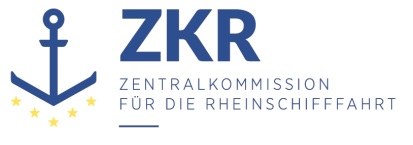 Allgemeine Verteilung23. Oktober 2015Or. DEUTSCHGEMEINSAME EXPERTENTAGUNG FÜR DIE DEMÜBEREINKOMMEN ÜBER DIE INTERNATIONALE BEFÖRDERUNGVON GEFÄHRLICHEN GÜTERN AUF BINNENWASSERSTRASSENBEIGEFÜGTE VERORDNUNG (ADN)(SICHERHEITSAUSSCHUSS)(28. Tagung, Genf, 25. bis 29. Januar 2016)Punkt 5 b) zur vorläufigen TagesordnungVorschläge für Änderungen der dem ADN beigefügten VerordnungWeitere Änderungsvorschläge		Vorschlag für Ergänzung der Tabelle C		Vorgelegt von der Zentralkommission für die Rheinschifffahrt (ZKR) 1.	Es wurde fest gestellt, dass in der Tabelle C für die folgenden EinträgeUN 1986 ALKOHOLE, ENTZÜNDBAR, GIFTIG, N.A.G,UN 1992 ENTZÜNDBARER FLÜSSIGER STOFF, GIFTIG, N.A.G.,UN 2924 ENTZÜNDBARER FLÜSSIGER STOFF, ÄTZEND, N.A.G. undUN 3286 ENTZÜNDBARER FLÜSSIGER STOFF, GIFTIG, ÄTZEND, N.A.G.jeweils für die Verpackungsgruppe I die Zeilen für die Beförderung im Drucktank fehlen.2.	Die Informelle Arbeitsgruppe „Stoffe“ befasste sich im Rahmen ihrer 7. und 8. Sitzung mit diesem Thema und empfahl, die entsprechenden Zeilen in der Tabelle C zu ergänzen (Informelles Dokument INF.12 von der 27. Tagung).3.	Es wird vorgeschlagen, die Tabelle C um die folgenden vier Zeilen zu erweitern:***(1)(2)(3a)(3b)(4)(5)(6)(7)(8)(9)(10)(11)(12)(13)(14)(15)(16)(17)(18)(19)(20)UN-Nummer 
oder Stoffnummer Benennung und BeschreibungKlasseKlassifizierungscodeVerpackungsgruppeGefahrenTankschiffstypLadetankzustandLadetanktypLadetankausrüstungÖffnungsdruck des
H.-J.-Ventils in kPamax. zul. Tankfüllungsgrad
in %relative Dichte bei 20 ºCArt der
ProbeentnahmeeinrichtungPumpenraum unter Deck
erlaubtTemperaturklasseExplosionsgruppeExplosionsschutz
erforderlichAusrüstung
erforderlichAnzahl der Kegel/Lichterzusätzliche Anforderungen
oder Bemerkungen1986ALKOHOLE, ENTZÜNDBAR, GIFTIG, N.A.G. 3FT1I3+6.1+(N1, N2, N3, CMR, F oder S)C11**951neinT4 3)II B4)jaPP, EP, EX, TOX, A227; 29; 
*siehe 3.2.3.31992ENTZÜNDBARER FLÜSSIGER STOFF, GIFTIG, N.A.G.3FT1I3+6.1+(N1, N2, N3, CMR, F oder S)C11**951neinT4 3)II B4)jaPP, EP, EX, TOX, A227; 29
*siehe 3.2.3.32924ENTZÜNDBARER FLÜSSIGER STOFF, ÄTZEND, N.A.G. 3FCI3+8+(N1, N2, N3, CMR, F oder S)C11**951jaT4 3)II B4)ja*127; 29
*siehe 3.2.3.33286ENTZÜNDBARER FLÜSSIGER STOFF, GIFTIG, ÄTZEND, N.A.G. 3FTCI3+6.1+8+(N1, N2, N3, CMR, F oder S)C11**951neinT4 3)II B4)jaPP, EP, EX, TOX, A227; 29
*siehe 3.2.3.3